Р Е Ш Е Н И Еот  15.02.2012 года                        с. Калинино                                    № 2О ПОРЯДКЕ ОРГАНИЗАЦИИ ДОСТУПА К ИНФОРМАЦИИ ОДЕЯТЕЛЬНОСТИ СОВЕТА ДЕПУТАТОВ КАЛИНИНСКОГО СЕЛЬСОВЕТАРуководствуясь статьями 9, 10, 14 Федерального закона от 9 февраля 2009 года N 8-ФЗ "Об обеспечении доступа к информации о деятельности государственных органов и органов местного самоуправления", ст. 23 Устава муниципального образования Калининский сельсовет, в целях обеспечения доступа населения и организаций к информации о деятельности Совета депутатов Калининского сельсовета Совет депутатов Калининского сельсовета решил:1. Утвердить Перечень информации о деятельности Совета депутатов Калининского сельсовета, размещаемой в сети Интернет (согласно приложению).2. Назначить  специалиста  администрации Калининского сельсовета (А.С. Баранову) ответственной за организацию доступа к информации о деятельности Совета депутатов Калининского сельсовета и размещение информации на официальном сайте Администрации Калининского сельсовета - mo-kalinino.org3. Настоящее решение вступает в силу со дня его официального опубликования в газете "Усть-Абаканские известия".4. Настоящее решение направить для подписания главе Калининского сельсовета.ГлаваКалининского сельсовета                                                                       А.И. ДеминПриложениек решению Совета депутатовКалининского сельсоветаот 15.02.2012 г. N 2ПЕРЕЧЕНЬИНФОРМАЦИИ О ДЕЯТЕЛЬНОСТИ СОВЕТА ДЕПУТАТОВКАЛИНИНСОГО СЕЛЬСОВЕТА,РАЗМЕЩАЕМОЙ В СЕТИ ИНТЕРНЕТ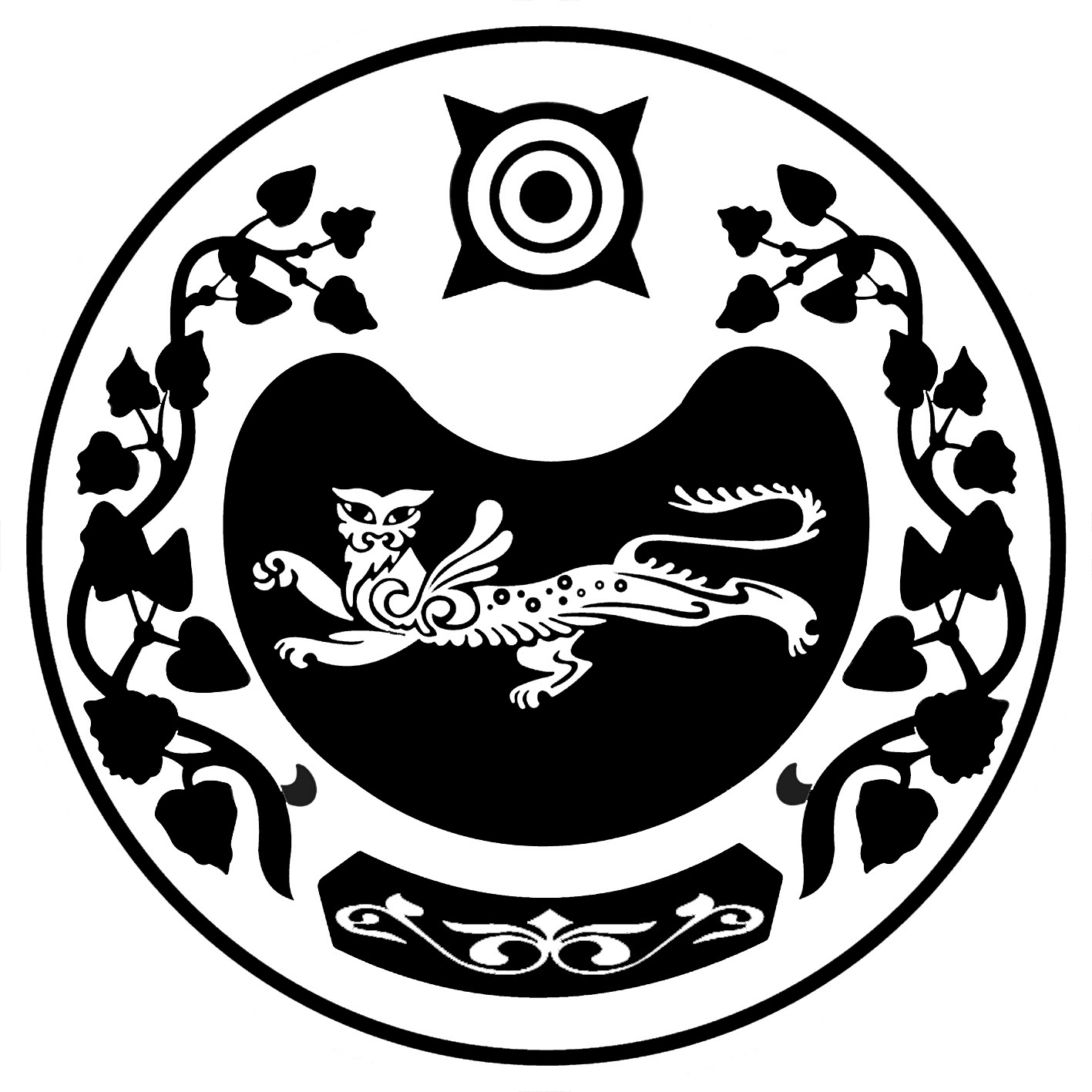 СОВЕТ ДЕПУТАТОВ МУНИЦИПАЛЬНОГО ОБРАЗОВАНИЯКАЛИНИНСКИЙ  СЕЛЬСОВЕТN  Содержание информации                         Периодичность         
размещения, сроки     
обновления            1. Общая информация о Совете депутатов           
Калининского сельсовета (далее - Совет депутатов), в том числе  Поддерживается в      
актуальном состоянии. 
Обновление - в течение
15 рабочих дней со дня
изменения информации  1. а) наименование и структура Совета депутатов, 
почтовый адрес, адрес электронной почты (при  
наличии), номера телефонов                    Поддерживается в      
актуальном состоянии. 
Обновление - в течение
15 рабочих дней со дня
изменения информации  1. б) сведения о полномочиях Совета депутатов, а 
также перечень законов и иных нормативных     
правовых актов, определяющих эти полномочия   Поддерживается в      
актуальном состоянии. 
Обновление - в течение
15 рабочих дней со дня
изменения информации  1. в) сведения о руководителях Совета депутатов, 
депутатах Совета депутатов (фамилии, имена,   
отчества, а также, при согласии указанных лиц,
иные сведения о них)                          Поддерживается в      
актуальном состоянии. 
Обновление - в течение
15 рабочих дней со дня
изменения информации  2. Информация о нормотворческой деятельности     
Совета депутатов, в том числе                 2. а) нормативные правовые акты, изданные Советом
депутатов, включая сведения о внесении в них  
изменений, признании их утратившими силу,     
признании их судом недействующими, а также    
сведения о государственной регистрации        
муниципальных правовых актов в случаях,       
установленных законодательством Российской    
Федерации                                     В течение 15 рабочих  
дней со дня принятия  
правового акта,       
вступления решения    
суда в законную силу, 
регистрации правового 
акта                  2. б) административные регламенты, стандарты     
муниципальных услуг                           В течение 15 рабочих  
дней со дня принятия  2. в) установленные формы обращений, заявлений и 
иных документов, принимаемых Советом депутатов
к рассмотрению в соответствии с законами,     
иными нормативными правовыми актами,          
муниципальными правовыми актами               Поддерживается в      
актуальном состоянии. 
Обновление - в течение
15 рабочих дней со дня
изменения             3. Информация о мероприятиях, проводимых Советом 
депутатов, в том числе сведения об официальных
визитах и о рабочих поездках руководителей и  
официальных делегаций Совета депутатов        Поддерживается в      
актуальном состоянии. 
Обновление - в течение
15 рабочих дней со дня
изменения             4. Информация о результатах проверок, проведенных
Советом депутатов в пределах своих полномочий,
а также о результатах проверок, проведенных в 
Совете депутатов                              В течение 15 дней со  
дня выдачи или        
получения акта        
проверки. В случае,   
если акт обжалуется в 
установленном законом 
порядке, в течение 5  
дней с момента        
вступления в силу     
решения органа,       
рассматривавшего      
жалобу                5. Тексты официальных выступлений и заявлений    
председателя Совета депутатов, его            
заместителя, депутатских запросов, депутатских
обращений                                     В течение 15 рабочих  
дней со дня           
выступления или со дня
принятия решения      6. Статистическая информация о деятельности      
Совета депутатов, в том числе сведения об     
использовании Советом депутатов выделяемых    
бюджетных средств                             Ежеквартально,        
информация размещается
в течение 15 дней со  
дня окончания квартала7. Информация о кадровом обеспечении Совета      
депутатов, в том числе                        7. а) сведения о вакантных должностях            
муниципальной службы, имеющихся в Совете      
депутатов                                     Обновляется 1 раз в   
месяц                 7. б) квалификационные требования к кандидатам на
замещение вакантных должностей муниципальной  
службы в Совете депутатов                     Поддерживается в      
актуальном состоянии  7. в) условия и результаты конкурсов на замещение
вакантных должностей муниципальной службы     В течение 15 рабочих  
дней с момента        
объявления конкурса и 
подведения его итогов 7. г) номера телефонов, по которым можно получить
информацию по вопросу замещения вакантных     
должностей в Совете депутатов                 Поддерживается в      
актуальном состоянии  8. Информация о работе Совета депутатов и        
депутатов Совета депутатов с обращениями      
граждан (физических лиц), организаций         
(юридических лиц), общественных объединений,  
государственных органов, органов местного     
самоуправления, в том числе                   8. а) порядок и время приема граждан (физических 
лиц, избирателей), в том числе представителей 
организаций (юридических лиц), общественных   
объединений, государственных органов, органов 
местного самоуправления, порядок рассмотрения 
их обращений с указанием актов, регулирующих  
эту деятельность                              Поддерживается в      
актуальном состоянии. 
Обновление - в течение
15 рабочих дней со дня
изменения             8. б) фамилия, имя и отчество должностного лица, 
к полномочиям которого отнесены организация   
приема лиц, указанных в подпункте "а"         
настоящего пункта, обеспечение рассмотрения их
обращений, а также номер телефона, по которому
можно получить информацию справочного         
характера                                     Поддерживается в      
актуальном состоянии. 
Обновление - в течение
15 рабочих дней со дня
изменения             8. в) обзоры обращений лиц, указанных в          
подпункте "а" настоящего пункта, а также      
обобщенная информация о результатах           
рассмотрения этих обращений и принятых мерах  Поддерживается в      
актуальном состоянии. 
Обновление - в течение
15 рабочих дней со дня
изменения             8. г) отчеты депутатов перед избирателями        В течение 15 рабочих  
дней с момента        
предоставления в      
организационный отдел.
Обновляется по мере   
поступления           9. Иная информация о деятельности Совета         
депутатов                                     По мере поступления   
информации в Совет    
депутатов             